Ispit održan 17.09.2022. su položili sledeći studenti:Uvid u radove će se održati 21.09.2022 od 9 - 12h u kancelariji MI115.Predlog zaključne ocene dat u tabeli ispod:Studenti koji nisu zadovoljni ocenom se mogu javiti asistentu Ani Brdar na e-mail anab@uns.ac.rs do 21.09.2022. do 12hU Novom Sadu 20.09.2022. god	Predmetni nastavnik	Prof. dr Dragan Rajnović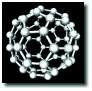 Rezultati ispitaOktobarski rokMATERIJALI U MAŠINSTVUR. br.Br. indeksaPrezimeImeI deoII deoIII deoIV deoMH 3/2021IlićAleksandar14.418MH 56/2021MarkovićMiloš15.8MH 85/2021PetrovićNikolina13.4MH 90/2021SavićNemanja10MH 69/2020JeličićDejan10MH 39/2018AlavanjaStefan8.1R. br.Br. indeksaPrezimeImeUkupno bodovaOcenaMH 3/2021IlićAleksandar758MH 56/2021MarkovićMiloš637MH 85/2021PetrovićNikolina687MH 90/2021SavićNemanja596MH 69/2020JeličićDejan596